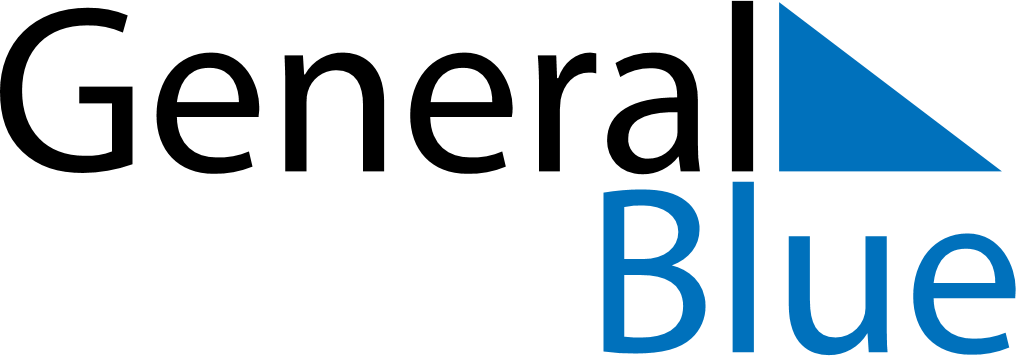 December 2028December 2028December 2028December 2028December 2028December 2028PanamaPanamaPanamaPanamaPanamaPanamaSundayMondayTuesdayWednesdayThursdayFridaySaturday123456789Mother’s Day101112131415161718192021222324252627282930Christmas Day31NOTES